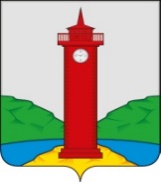 РОССИЙСКАЯ ФЕДЕРАЦИЯ
САМАРСКАЯ ОБЛАСТЬМУНИЦИПАЛЬНЫЙ РАЙОН ВолжскийСОБРАНИЕ ПРЕДСТАВИТЕЛЕЙ СЕЛЬСКОГО ПОСЕЛЕНИЯ КУРУМОЧТРЕТЬЕГО  созываРЕШЕНИЕ«   »________ 2016г 						 	№Об утверждении Положения о порядке предоставления в безвозмездное пользование муниципального имущества сельского поселения Курумоч муниципального района Волжский Самарской областиРуководствуясь Конституцией, Гражданским Кодексом Российской Федерации, Жилищным Кодексом Российской Федерации, ФЗ 209 от 29.07.2001г «О развитии малого и среднего предпринимательства», Федеральный закон от 26 июля 2006 г. N 135-ФЗ "О защите конкуренции", Уставом сельского поселения Курумоч, Собрание Представителей сельского поселения Курумоч муниципального района Волжский Самарской области РЕШИЛО: Утвердить Положение о порядке предоставления в безвозмездное пользование муниципального имущества сельского поселения Курумоч муниципального района Волжский Самарской области (Приложение 1).Опубликовать настоящее решение в ежемесячном информационном вестнике «Вести сельского поселения Курумоч» и на официальном сайте поселения.Настоящее решение вступает в силу после официального опубликования. Глава сельского поселения Курумоч 			      	О.Л. КатынскийПредседатель Собрания представителей 				Л.В. Богословская сельского поселения КурумочПриложение 1к Решению Собрания представителей  сельского поселения Курумоч  муниципального  района Волжский Самарской области от «___» _______ 2016 г. № _____ПОЛОЖЕНИЕО ПОРЯДКЕ ПРЕДОСТАВЛЕНИЯ В БЕЗВОЗМЕЗДНОЕ ПОЛЬЗОВАНИЕ МУНИЦИПАЛЬНОГО ИМУЩЕСТВА СЕЛЬСКОГО ПОСЕЛЕНИЯ КУРУМОЧ МУНИЦИПАЛЬНОГО РАЙОНА ВОЛЖСКИЙ САМАРСКОЙ ОБЛАСТИ 1. Общие положения1.1. Настоящее Положение определяет единый на территории  сельского поселения Курумоч порядок передачи в безвозмездное пользование движимого (за исключением денежных средств и ценных бумаг) и недвижимого имущества, в установленном порядке отнесенного к собственности сельского поселения.1.2. Положение разработано в соответствии с Гражданским кодексом Российской Федерации, Федеральным законом от 06.10.2003 г. №131-ФЗ "Об общих принципах организации местного самоуправления в Российской Федерации", Федеральным законом от 26.07.2006 г. №135-ФЗ «О защите конкуренции», Уставом сельского поселения Курумоч.1.3. Правила, установленные настоящим Положением, обязательны для исполнения органами и должностными лицами местного самоуправления сельского поселения, гражданами, а также организациями независимо от их организационно-правовой формы и форм собственности, действующими на территории  сельского поселения.1.4. В настоящем Положении используются следующие понятия:       Договор безвозмездного пользования (договор ссуды) муниципального имущества - гражданско-правовой договор, заключаемый между лицом, уполномоченным выступать ссудодателем муниципального имущества поселения в соответствии с настоящим Положением, и ссудополучателем из числа лиц, которым предоставляется право получать во временное безвозмездное пользование определенные договором вещи, находящиеся в муниципальной собственности сельского поселения.       Ссудодатель – собственник имущества либо иное лицо, управомоченное на передачу имущества законом или собственником.       Ссудодателем в порядке, установленном настоящим Положением, выступает:       - в отношении имущества, закрепленного за муниципальным унитарным предприятием или муниципальным учреждением сельское поселение, - сами предприятия и учреждения, если иное не установлено их Уставами, настоящим Положением или нормативно-правовыми актами органов местного самоуправления  поселения;       - в отношении имущества, право пользования, которым передано хозяйственному обществу в качестве вклада сельского поселения в его уставный капитал, - указанное хозяйственное общество при условии, что такая возможность предусмотрена нормативным актом органа местного самоуправления, принявшего в установленном порядке решение об участии поселения в этом хозяйственном обществе;       - в отношении имущества, составляющего муниципальную казну, - Администрация сельского поселения.       Ссудополучатель – физическое или юридическое лицо, получающее имущество в безвозмездное пользование.       Ссудополучателем по договору безвозмездного пользования муниципального имущества могут быть:       - некоммерческие организации и физические лица, выполняющие работы (предоставляющие товары, услуги) в рамках муниципального заказа;       - государственные органы власти и управления, их подразделения;       - муниципальные учреждения сельского поселения (в случае нецелесообразности передачи имущества в оперативное управление);       - муниципальные унитарные предприятия  поселения (в случае нецелесообразности передачи имущества в хозяйственное ведение);       - иные юридические и физические лица при выполнении ими условий по инвестированию в объект, передаваемый в безвозмездное пользование или в муниципальное хозяйство, - срок договора исчисляется, исходя из срока окупаемости инвестиций и дополнительно 2-х лет, но не более 5 лет.1.5. Ссудополучатель муниципального имущества не вправе распоряжаться этим имуществом. Передача муниципального имущества в безвозмездное пользование не влечет за собой передачу права собственности на него.2. Порядок передачи имущества в безвозмездное пользование2.1. Передача в безвозмездное пользование имущества, находящегося в муниципальной собственности поселения на льготных основаниях и (или) без проведения публичных процедур осуществляется с соблюдением требований Федерального закона от 26.07.2006 г. №135-ФЗ «О защите конкуренции».2.2. Решение о передаче имущества в безвозмездное пользование оформляется:а) при рыночной стоимости имущества не более 1 000 000 рублей - постановлением Главы сельского поселения;б) при передаче имущества муниципальным предприятиям и учреждениям - постановлением Главы поселения;в) в остальных случаях - решением Собрания представителей сельского поселения по представлению Главы сельского поселения.       Муниципальное имущество, закрепленное за муниципальным унитарным предприятием на праве хозяйственного ведения, не может быть передано в безвозмездное пользование третьим лицам без предварительного письменного согласия руководителя этого предприятия.2.3. Предложения о предоставлении имущества в безвозмездное пользование направляются Главе сельского поселения. По поручению Главы поселения Администрация муниципального поселения проверяет представленные документы и в течение одного месяца готовит предложение для рассмотрения и утверждения Собранием представителей сельского поселения.       При рассмотрении вопроса учитывается:- нынешнее состояние объекта;- возможность сдачи объекта в аренду и размер возможной арендной платы, рассчитанной на основании действующей Методики;- иные варианты использования имущества.       В состав документов, необходимых для рассмотрения предложения о предоставлении имущества в безвозмездное пользование входят:- заявление с подробным изложением целей, для которых запрашивается муниципальное имущество;- декларация о намерениях использования имущества (с экономическим обоснованием планируемой деятельности);- учредительные документы организации, претендующей на получение имущества;- справки из банков о состоянии счетов организаций;- справки из налоговых органов об отсутствии задолженности организаций по платежам в бюджеты всех уровней;- обязательства по привлечению инвестиций в объект или муниципальное хозяйство (состав, размер, порядок осуществления инвестиций, расчет срока окупаемости) в случае передачи имущества с условием инвестирования;- обязательство организации произвести за свой счет оценку имущества в случае заключения договора безвозмездного пользования.2.4. При принятии положительного решения Собрания представителей сельского поселения, Глава сельского поселения принимает постановление о предоставлении имущества в безвозмездное пользование.       Постановление о предоставлении имущества в безвозмездное пользование должно содержать следующую информацию:       - состав предоставляемого по договору имущества;       - конкретную цель предоставления имущества в безвозмездное пользование, подлежащую включению в договор в качестве существенного условия;       - срок, на который предоставляется имущество;       - поручение соответствующим специалистам администрации поселения и иным лицам, обеспечивающим заключение договора.2.5. В случае если Собрание представителей сельского поселения приняло решение об отказе в предоставлении муниципального имущества в безвозмездное пользование, вторичное рассмотрение заявления тех же предложений заинтересованных лиц может быть рассмотрено не ранее истечения одного календарного года в соответствии с порядком, установленным настоящим Положением.2.6. Решение об отказе либо копия постановления о предоставлении имущества в безвозмездное пользование направляется заявителю в течение 7 дней после принятия.3. Порядок заключения договора безвозмездного пользования3.1. В недельный срок после принятия постановления о предоставлении имущества Ссудодатель направляет Ссудополучателю проект договора, составленный в соответствии с типовой формой, утвержденной постановлением Главы сельского поселения.3.2. Договор должен быть оформлен Ссудодателем и Ссудополучателем не позднее 30 дней с момента принятия решения о передаче имущества в безвозмездное пользование. Договор заключается в 3-х экземплярах, имеющих одинаковую юридическую силу и хранящихся у Ссудодателя, Ссудополучателя, в  Администрацию сельского поселения.3.3. Вступивший в силу договор безвозмездного пользования является основанием для заключения Ссудополучателем договора на оказание коммунальных услуг и договора страхования имущества.3.4. Договор безвозмездного пользования имуществом заключается на срок не более пяти лет.       3.5. Внесение изменений в договор допускается по решению органа, принявшего решение о передаче муниципального имущества в безвозмездное пользование. Изменение договора оформляется в виде дополнительного соглашения к договору безвозмездного пользования.4. Прием-передача имущества4.1. Прием-передача имущества по договору производится в присутствии полномочных представителей Ссудополучателя и подтверждается составлением акта приема-передачи, являющегося неотъемлемой частью договора безвозмездного пользования.4.2. Ответственность за недостатки имущества, которые не были указаны в акте приема-передачи и должны были быть обнаружены во время осмотра имущества и приема-передачи его по акту, несет Ссудополучатель.4.3. При прекращении действия договора безвозмездного пользования Ссудополучатель обязан возвратить имущество Ссудодателю не позднее десяти дней с момента прекращения действия договора. Возврат имущества оформляется актом приема-передачи, подписываемым представителями Ссудодателя и Ссудополучателя.4.4. Неотделимые улучшения, произведенные Ссудополучателем без согласия Ссудодателя, возмещению не подлежат.Обязанности ссудополучателя по содержанию имущества, переданного в безвозмездное пользование5.1. Ссудополучатель обязан за свой счет осуществлять капитальный и текущий ремонт переданного ему имущества и нести все расходы по его содержанию.5.2. Ссудополучатель обязан обеспечить сохранность полученного в пользование имущества.В месячный срок со дня заключения договора безвозмездного пользования Ссудополучатель обязан произвести оценку рыночной стоимости и застраховать переданное ему имущество в пользу Ссудодателя.5.3. Договором безвозмездного пользования может быть предусмотрена обязанность Ссудополучателя вернуть имущество в состоянии, улучшенном по отношению к состоянию на момент передачи. Объем улучшений определяется договором безвозмездного пользования.5.4. Ссудополучатель обязан содержать прилегающую территорию к зданию (помещению) в надлежащем санитарном состоянии согласно договору.6. Учет и контроль за использованием имущества6.1. Учет имущества, переданного в безвозмездное пользование, осуществляет  Администрацией сельского поселения.6.2. В случае несоблюдения и неисполнения Ссудополучателем имущества договорных условий Ссудодатель обязан в пятидневный срок со дня обнаружения нарушения предоставить в Администрацию поселения информацию об этом.6.3. Контроль за использованием имущества и исполнением договорных обязательств осуществляют Ссудодатель и Администрация сельского поселения.6.4. При установлении нецелевого или неэффективного использования имущества, выявления иных нарушений условий договора сельского поселения с участием представителей контролирующих организаций и Ссудополучателя составляется Акт о нарушении условий договора безвозмездного пользования, оформляемый в соответствии с типовой формой, утверждаемой постановлением (распоряжением) Главы сельского поселения.